МИНИСТЕРСТВО ОБРАЗОВАНИЯ ОРЕНБУРГСКОЙ ОБЛАСТИГОСУДАРСТВЕННОЕ АВТОНОМНОЕ ПРОФЕССИОНАЛЬНОЕОБРАЗОВАТЕЛЬНОЕ УЧРЕЖДЕНИЕ«МЕДНОГОРСКИЙ ИНДУСТРИАЛЬНЫЙ КОЛЛЕДЖ»Г. МЕДНОГОРСКА ОРЕНБУРГСКОЙ ОБЛАСТИ(ГАПОУ МИК)РАБОЧАЯ ПРОГРАММа ПО ПРОИЗВОДСТВЕННОЙ ПРАКТикепо профессиональному модулюПМ 02. ВЫПОЛНЕНИЕ СЕРВИСНОГО ОБСЛУЖИВАНИЯ БЫТОВЫХ МАШИН И ПРИБОРОВ              Специальности: 13.02.11 Техническая эксплуатация и обслуживание электрического и электромеханического оборудования (по отраслям)              Уровень подготовки: базовый               Квалификации: техник              Форма обучения: очная2021            Разработали: Такаджи С.Г. - преподаватель специальных дисциплинРассмотренона заседании ПЦК «Профессиональных дисциплин»протокол № 10 от 12.05.2021 г. Председатель ПЦКЕрошенко Е.Н./___________________/СОДЕРЖАНИЕ1. ПАСПОРТ РАБОЧЕЙ ПРОГРАММЫ ПРОИЗВОДСТВЕННОЙ ПРАКТИКИ1.1. Область применения программы производственной практикиРабочая программа производственной практики ПП.02 является частью	 рабочей программы профессионального модуля ПМ.02 Выполнение сервисного обслуживания бытовых машин и приборов, входящего в основную профессиональную образовательную программу в соответствии с ФГОС СПО по специальности 13.02.11 Техническая эксплуатация электрического и электромеханического оборудования (по отраслям) в части освоения квалификации: техник и основных видов профессиональной деятельности (ВПД): Выполнение сервисного обслуживания бытовых машин и приборов1.2	Место	производственной	практики	в	структуре	основной	профессиональной образовательной программы (ОПОП)Производственная практика (по профилю специальности) входит в цикл профессионального модуля: ПМ.02 Выполнение сервисного обслуживания бытовых машин и приборов, и проводится на четвёртом курсе по профессиональному модулю1.3. Цели и задачи производственой практикиС целью закрепления первичных умений и знаний, а также развития профессиональных компетенций обучающийся в ходе прохождения производственной практики должен:иметь практический опыт в:	выполнения работ по техническому обслуживанию и ремонту бытовой техники;диагностики и контроля технического состояния бытовой техники.развить умения:	организовывать обслуживание и ремонт бытовых машин и приборов;оценивать эффективность работы бытовых машин и приборов;эффективно использовать материалы и оборудование;пользоваться основным оборудованием, приспособлениями и инструментом для ремонта бытовых машин и приборов;производить расчет электронагревательного оборудования;производить наладку и испытания электробытовых приборов.иметь знания:- технические параметры, характеристики и особенности различных видов электрических машин;- классификацию основного электрического и электромеханического оборудования отрасли;- элементы систем автоматики, их классификацию, основные характеристики и принципы построения систем автоматического управления электрическим и электромеханическим оборудованием;- классификацию и назначение электроприводов, физические процессы в электроприводах;- выбор электродвигателей и схем управления;- устройство систем электроснабжения, выбор элементов схемы электроснабжения и защиты;- физические принципы работы, конструкцию, технические характеристики, области применения, правила эксплуатации электрического и электромеханического оборудования;- условия эксплуатации электрооборудования;- действующую нормативно-техническую документацию по специальности;- порядок проведения стандартных и сертифицированных испытаний;- правила сдачи оборудования в ремонт и приёма после ремонта;- пути и средства повышения долговечности оборудования;- технологию ремонта внутрицеховых сетей, кабельных линий, электрооборудования трансформаторных подстанций, электрических машин, пускорегулирующей аппаратуры;- классификацию, конструкции, технические характеристики и области применения бытовых машин и приборов;- порядок организации сервисного обслуживания и ремонта бытовой техники;- типовые технологические процессы и оборудование при эксплуатации, обслуживании, ремонте и испытаниях бытовой техники;- методы и оборудование диагностики и контроля технического состояния бытовой техники;- прогрессивные технологии ремонта электробытовой техники;- особенности менеджмента в области профессиональной деятельности;- принципы делового общения в коллективе;- психологические аспекты профессиональной деятельности;- аспекты правового обеспечения профессиональной деятельности.2.	СТРУКТУРА И СОДЕРЖАНИЕ ПРОГРАММЫ ПРОИЗВОДСТВЕННОЙ ПРАКТИКИ ПО ПРОФЕССИОНАЛЬНОМУ МОДУЛЮ2.1. Структура программы производственной практики2.2. Структура, объем производственной практики и виды учебной работы2.3. Тематический план и содержание производственной практикиДля характеристики уровня освоения учебного материала используются следующие обозначения: 1. – ознакомительный (узнавание ранее изученных объектов, свойств);2. – репродуктивный (выполнение деятельности по образцу, инструкции или под руководством)3. – продуктивный (планирование и самостоятельное выполнение деятельности, решение проблемных задач3. УСЛОВИЯ РЕАЛИЗАЦИИ РАБОЧЕЙ ПРОГРАММЫ ПРОИЗВОДСТВЕННОЙ ПРАКТИКИ3.1. Требования к проведению практикиПроизводственная практика является составной частью подготовки высококвалифицированных специалистов, способных адаптироваться и успешно работать в профильных организациях.Основными задачами практики по специальности 13.02.11 являются: - закрепление первичного формирования профессионального мышления;-развитие первичных умений и навыков по выполнению сервисного обслуживания бытовых машин и приборов.Практика производственная должна обеспечивать дидактическую последовательность процесса закрепление первичного формирования у обучающихся системы профессиональных знаний и умений, прививать обучающимся навыки самостоятельной работы по избранной профессии.На производственную практику направляются обучающиеся четвёртого курса.Формы практики:-закрепление стандартных умений и выполнение нестандартных действий в условиях мастерских колледжа или предприятия.Базы практики:ГАПОУ МИК, предприятия ООО «ММСК» и ОАО «УРАЛЭЛЕКТРО»3.2. Требования к организации практикиОбразовательное учреждение:- планирует и утверждает в учебном плане все виды и этапы практики в соответствии с ООП СПО с учетом договоров с организациями;- заключает договоры на организацию и проведение практики;- разрабатывает и согласовывает	с организациями программу,	содержание и планируемые результаты практики;- осуществляет руководство практикой;- контролирует реализацию программы и условия проведения практики организациями, в том числе требования охраны труда, безопасности жизнедеятельности и пожарной безопасности в соответствии с правилами и нормами, в том числе отраслевыми;- совместно с организациями, участвующими в организации и проведении практики, организовывает процедуру оценки общих и профессиональных компетенций обучающегося, освоенных им в ходе прохождения практики;-	разрабатывает и согласовывает с организациями формы отчетности и оценочный материал прохождения практики.Организации, участвующие в проведении практики:- заключают договоры на организацию и проведение практики;-согласовывают программу практики, планируемые результаты практики, задание на практику;- предоставляют учебные и рабочие места практикантам;- участвуют в организации и оценке результатов освоения общих и профессиональных компетенций, полученных в период прохождения практики;- участвуют в формировании оценочного материала для оценки общих и профессиональных компетенций, освоенных обучающимся в период прохождения практики;- обеспечивают безопасные условия прохождения практики обучающимся, отвечающие санитарным правилам и требования охраны труда;- проводят инструктаж обучающихся по ознакомлению с требованиями охраны труда и техники безопасности в организации.Организацию и руководство производственной практикой осуществляют руководители практики от образовательного учреждения и от организации.Обязанности преподавателя-руководителя практики практики: - обеспечивать проведение в колледже подготовительных мероприятий, связанных с отбытием обучающихся на практику; - установить связи с руководителями практики от организаций; - обеспечивать контроль над организацией и проведением практики, соблюдением сроков и содержания работ; - при необходимости оказывать методическую помощь руководству принимающей организации или руководителям практики от производства; - контролировать обеспечение предприятием нормальных условий труда обучающихся, проводить инструктажи по охране труда и технике безопасности; - осуществлять свою работу в тесном контакте с руководством принимающей организации или руководителями практики от производства; - контролировать реализацию программы и условий проведения практики организациями, в том числе требований охраны труда, безопасности жизнедеятельности и пожарной безопасности в соответствии с правилами и нормами, в том числе отраслевыми;Обучающийся при прохождении производственной практики обязан:полностью выполнять задания, руководителей производственной практики;соблюдать действующие в организациях правила внутреннего трудового распорядка; изучать и строго соблюдать нормы охраны труда и правила пожарной безопасности.3.3. Информационное обеспечение обученияПеречень	рекомендуемых	учебных	изданий,	Интернет-ресурсов,	дополнительной литературыОсновные источники:Петросов С.П., Смоляниченко В.А., Левкин В.В. Ремонт и обслуживание бытовых машин и приборов. - М.: Академия, 2014 г.Соколова Е.М. Электрическое и электромеханическое оборудование: общепромышленные механизмы и бытовая техника: учебник для студ. учреждений сред. проф. образования – М: Издательский центр «Академия», 2020 гДополнительные источники:Антипов А.В., Дубровин И.А. Диагностика и ремонт бытовых холодильников. - М.: Академия, 2011 г.Варварин В.К. Выбор и наладка электрооборудования: справочное пособие. - М.: ФОРУМ, 2010 г.Казаков В.А. Электрические аппараты. - М.: Радиософт, 2012 г.Романович Ж.А., Скрябин В.А. Диагностирование, ремонт и техническое обслуживание систем управления бытовых машин и приборов. - М.: Дашков и К, 2011 г.Тюнин Н.А., Родин А.В. Ремонт бытовой техники. - М.: СОЛОН-Пресс, 2012 г. 7 Шеховцов В.П. Электрическое и электромеханическое оборудование. - М.:ФОРУМ: ИНФРА-М., 2012 гИнтернет-ресурсы:Библиотека электроэнергетика [Электронный ресурс]. - Режим доступа: www.elektroinf.narod.ru.Интернетсайт Schneider Electric: www.schneider.electric.com 3 Интернет сайт реле защиты Sepam: www.sepamrelay.comСайт для энергетиков и электриков [Электронный ресурс]. - Режим доступа: www.energomir.net.Электроэнергетика [Электронный ресурс]. - Режим доступа: www.naukaplus.ru. - Электрические сети, оборудование, документация, инструкции [Электронный ресурс].Режим доступа: www.leg.co.ua.Электрические сети, оборудование электроустановок [Электронный ресурс]. - Режим доступа: www.forca.ru.У электрика [Электронный ресурс]. - Режим доступа: www.yelectrica.ru.Школа для электрика [Электронный ресурс]. - Режим доступа: www.electricalschool.info4. КОНТРОЛЬ И ОЦЕНКА РЕЗУЛЬТАТОВ ОСВОЕНИЯ ОБЩИХ И ПРОФЕССИОНАЛЬНЫХ КОМПЕТЕНЦИЙ В ХОДЕ ПРОИЗВОДСТВЕННОЙ ПРАКТИКИКонтроль и оценка результатов освоения программы производственной практики осуществляется руководителем практики от предприятия совместно с руководителем практики от учебного заведения (преподавателем специального цикла) в процессе прохождения практики, а также выполнения обучающимися учебно-производственных заданий, сдачи зачета.Формы и методы контроля и оценки результатов обучения должны позволять проверять у обучающихся не только сформированность профессиональных компетенций, но и развитие общих компетенций и обеспечивающих их умений.5. Оформление результатов Прохождения ПРОИЗВОДСТВЕННОЙ практики5.1. В ходе практики обучающиеся ведут Отчет о прохождении практики. Отчет по практике является отчетным документом, характеризующим и подтверждающим прохождение обучающимся практики.5.2. На протяжении всего периода работы в организации обучающийся должен в соответствии с программой практики собирать и обрабатывать необходимый материал, а затем представить его в виде оформленного Отчета о практике своему руководителю. Отчет о практике является основным документом обучающегося, отражающим, выполненную им, во время практики, работу.Отчет о практике составляется индивидуально каждым обучающимся. Для составления, редактирования и оформления отчета обучающимся рекомендуется отводить последние 2-3 дня производственной практики. Отчет обучающегося  о практике должен включать текстовый, графический и другой иллюстрированный материалы.Рекомендуется следующий порядок размещения материала в отчете:Титульный лист; (Приложение 1)Содержание; Введение; Основная часть;Выводы;Список использованных источников;Приложения.Оформление отчёта по производственной и преддипломной практике.Титульный лист - это первая (заглавная) страница работы, на нем необходимо указать наименование вида производственной практики: 1. по профилю специальности, указывается название профессионального модуля; (Приложение 4).Содержание. Перечисление информационных блоков отчёта с указанием соответствующих страниц.Введение. Перед началом практики руководитель выдаёт обучающемуся задание на практику (Приложение 2), содержащее цели и задачи её прохождения. Именно они включаются в введение отчёта. Здесь же следует аргументировать актуальность темы исследования и указать, какие нормативно-правовые документы предприятия вы использовали. Объём введения не превышает 2-х страниц. Основная часть Оформляется согласно темам предложенным в программе практики по специальностям колледжа. Содержит исследование деятельности предприятия и анализ полученных результатов. В данном разделе обучающийся даёт подробный отчёт о выполнении ежедневных производственных заданий и описывает изученные и отработанные вопросы, предложенные в программе практики.  Выводы Раздел отчёта, в котором обучающийся высказывает своё мнение о предприятии, об организации и эффективности практики в целом, социальной значимости своей будущей специальности. На основе изученного практического материала во время практики обучающемуся следует выявить как положительные, так и отрицательные стороны деятельности организации базы - практики, а также предложить мероприятия по устранению выявленных недостатков и дальнейшему совершенствованию работы организации. Формулировать их нужно кратко и чётко. Список использованных источников начинается с перечня нормативно-правовых документов. За ними располагаются методические и учебные пособия, периодические издания, адреса веб-сайтов. Все источники перечисляются в алфавитном порядке, иностранные материалы следуют после русских. Минимальное количество источников – 5. Приложения -  заключительный раздел Отчёта, содержащий образцы и копии документов, рисунки, таблицы, фотографии и т.д., по перечню приложений, указанному в программе практики. При написании дневника, отчёта изученный материал должен быть изложен своими словами, без дословного заимствования из учебников и других литературных источников. Особое внимание необходимо обратить на грамотность изложения. Нормативно-справочные документы предприятия, должны соответствовать году прохождения практики.Объём отчёта по производственной практике по профилю специальности – от 10 до 15 листов формата А4 (без учёта приложений). К отчёту прилагаются:Аттестационный лист (Приложение 3)Характеристика от предприятия, заверенная подписью руководителя и печатью организации. (Приложение 2)Задание  (Приложение 4)5.3. Целью оценки по учебной или производственной практике является оценка: 1) профессиональных и общих компетенций; 2) практического опыта и умений.Оценка по учебной или производственной практике выставляется на основании данных Аттестационного листа, в котором содержатся сведения об уровне освоения обучающимся профессиональных компетенций.Формирование аттестационного листа осуществляют совместно руководитель практики от колледжа и от организации.Форма аттестационного листа (Приложение 3).5.4. По окончании учебной или производственной практики руководитель практики от организации составляет на обучающегося характеристику. В характеристике необходимо указать – фамилию, инициалы обучающегося, место прохождения практики, время прохождения. Также в характеристике должны быть отражены:- полнота и качество выполнения программы практики, отношение обучающегося к выполнению заданий, полученных в период практики, оценка результатов практики обучающегося;- проявленные обучающимся профессиональные и личные качества;- выводы о профессиональной пригодности обучающегося.5.5. Отчет по производственной и преддипломной практике оформляется в соответствии с ГОСТ 2.105-95 и является текстовым документом, выполняется на листах белой бумаги формата А4 размером 210x297 мм с рамкой. Рамка проводится толстой основной линией на расстоянии 5 мм от правой, нижней и верхней стороны внешней рамки, а с левой стороны оставляется поле шириной 20 мм. Основная надпись выполняется согласно ГОСТ 2.104- 2006 по формам 2а. Текст выполняют с помощью компьютерных технологий шрифтом TimesNewRoman 14 кегль полуторным интервалом;Расстояние от рамки формы до границ текста следует оставлять в начале	 и в конце строк - не менее 3 мм. Расстояние от верхней или нижней строки текста до верхней или нижней рамки формы должно быть не менее 10 мм.Абзацный отступ должен быть одинаковым по всему тексту и равен от 15 до  (5 знаков). Страницы следует нумеровать  арабскими  цифрами,  соблюдая  сквозную нумерацию по всему тексту.1. Титульный лист Титульный лист является первым листом. Форма титульного листа приведена в Приложении 4. Переносы слов в надписях титульного листа не допускаются. 2. СодержаниеСтруктурный  элемент «Содержание» включает введение, порядковые номера и заголовки разделов, при необходимости подразделов, заключение, список использованных источников, приложения с указанием их обозначений и заголовков. После заголовка каждого из указанных структурных элементов приводят номер страницы, на которой начинается данный структурный элемент. Слово «Содержание» записывают в виде заголовка (симметрично тексту) с прописной буквы. Наименования, включенные в содержание, записывают строчными буквами, начиная с прописной буквы. 3. Заголовки Текст разбивается на разделы, подразделы. Они должны иметь названия, четко и кратко отражающие их содержание. Разделы нумеруются по порядку арабскими цифрами. Подразделы нумеруются в пределах каждого раздела. Их номера состоят из номера раздела и порядкового номера, отделенного от номера раздела точкой, слова «раздел» и «подраздел» не пишутся. Пояснительная записка, заключение, библиографический список и приложения не нумеруются. Заголовки следует располагать по центру строки – без точки в конце и без переносов, печатать прописными буквами, не подчеркивать. Если заголовок не помещается в строке, то при разбивке его следует учитывать смысловую и логическую связь. Заголовки разделов и подразделов следует отделять от основного текста тремя межстрочными интервалами. Такое же расстояние выдерживается между заголовками разделов и подразделов. Интервал между строчками заголовка – одинарный. Каждый раздел, введение, заключение, библиографический список, приложения начинаются с новой страницы. 4. Оформление текста отчета по производственной и преддипломной практикеТекст должен располагаться на одной стороне листа бумаги формата А4 (), иметь книжную ориентацию для основного текста, и альбомную, если это необходимо, – для размещения схем, рисунков, таблиц и т.п. Для страниц с книжной ориентацией рекомендуется устанавливать следующие размеры полей: • верхнее – , • нижнее – , • левое – , • правое – . Для страниц с альбомной ориентацией рекомендуется устанавливать следующие размеры полей: • верхнее – , • нижнее – , • левое – , • правое – . Для ввода (и форматирования) текста используют: • шрифт – Times New Roman, • размер – 14 п, • межстрочный интервал – полуторный (допускается использование одинарного), • способ выравнивания – по ширине для основного текста (для заголовков, списков и других элементов текста можно выбирать другие способы выравнивания, например, заголовки можно размещать по центру), • начертание – обычное, • отступ первой строки (абзацный отступ) – . Для выделения заголовков, ключевых понятий допускается использование других способов начертания (полужирное). В тексте следует использовать автоматическую расстановку переносов. Кавычки в тексте оформляются единообразно (либо « », либо “ ”). Инициалы нельзя отрывать от фамилии и всегда следует размещать перед фамилией (исключением являются библиографические списки, внутри текстовые и подстрочные примечания, в которых инициалы стоят всегда после фамилии). 5. Таблицы и иллюстрации В отчете по производственной практике можно использовать таблицы, которые помогают систематизировать, структурировать и наглядно представлять материалы.Ссылка на таблицу в тексте обязательна. Таблицу следует располагать в тексте лишь после её упоминания. Иллюстрации (чертежи, графики, схемы, рисунки) также следует располагать в тексте после их первого упоминания, и на них обязательно должны быть ссылки. Нумерация рисунков (таблиц) может быть сквозной по всей работе или осуществляться в пределах раздела, например, Рис. 1 или Рис. 1.1. Если в работе только одна иллюстрация (таблица) ее нумеровать не следует. 6. Ссылки и сноски Любое заимствование из литературного источника (цитирование, положение, формула, таблица, отсылка к другому изданию и т.п.) должно иметь ссылку. Ссылки на таблицы, рисунки, приложения заключаются в круглые скобки. При ссылке на использованный источник из библиографического списка рекомендуется сам источник в тексте работы не называть, а в квадратных скобках ставить номер, под которым он значится в списке. В необходимых случаях (обычно при использовании цифровых данных или цитаты) указываются и страницы. Например: [6, с. 4–5]. Допускается использование сноски (помещаемые внизу страницы примечания, библиографические ссылки, то есть комментарии, связанные с основным текстом знаком ссылки). Постраничные сноски могут нумероваться в пределах одной страницы или иметь сквозную нумерацию по тексту работы. 7. Нумерация страниц В отчете по производственной и преддипломной практике осуществляется сквозная нумерация страниц, начиная с титульного листа. Первым нумерованным листом должна быть четвертая страница. Страницы работы следует нумеровать арабскими цифрами. 8. Библиографический список  Элементы списка располагаются в следующем порядке: 1. Законодательные акты, директивные и нормативные материалы (законы РФ, указы президента, постановления правительства, важнейшие инструктивные документы общегосударственного уровня). 2. Статистические источники в хронологическом порядке (официальные сборники, сообщения, обзоры и др.). 3. Работы отечественных и зарубежных авторов (книги, монографии, брошюры и т.п.). 4. Периодические издания (газеты, журналы). 5. Электронные ресурсы. 9. Приложения Каждое приложение должно начинаться с новой страницы. В правом верхнем углу пишется заголовок Приложение (с обязательным указанием номера, если приведено более одного приложения). Например, Приложение 1, Приложение 2. Если приложение занимает более одной страницы, то на его последней странице пишется, например, Окончание прил. 1, а на промежуточных – Продолжение прил. 1. Приложение1МИНИСТЕРСТВО ОБРАЗОВАНИЯ ОРЕНБУРГСКОЙ ОБЛАСТИГосударственное автономное профессиональное образовательное                 учреждение «Медногорский индустриальный колледж» г.Медногорска Оренбургской области(ГАПОУ МИК)ОТЧЕТ  ПО ПРАКТИКЕ__________________________________________________________________
__________________________________________________________________Вид  практики Специальность ____________________________________________________Код и наименование специальностиСтудента(ки)________ курса __________группыформа обучения_________________                                         (очная, заочная)______________________________________________________________________
(Фамилия, имя, отчество)Место практики _______________________________________________________________________(Название организации)Срок практики  с «___»_____20__ г. по «___»_______20__ г.Руководители  практикиот организации                               ____________________________      ______________   _________                                                 должность                                                    подпись                   ФИОот колледжа                          __________________________      ______________   __________                                                    должность                                         подпись                   ФИО Итоговая оценка по практике ____________________ ____________________Медногорск 20___Приложение2Характеристикана обучающегося  по освоению профессиональных компетенцийв период прохождения  __________ практикиЗа время прохождения _________________________________практики(наименование практики)по профессиональному модулю___________________________________(наименование модуля)обучающийся______________________________________________________(ФИО)При освоении профессиональных компетенций (Описание овладения ПК в соответствии с тем уровнем, который указан в Аттестационном листе): ПК.  _________________________________________________________                                                                   «Наименование компетенции»ПК.  _________________________________________________________                                                                   «Наименование компетенции»ПК.  _________________________________________________________                                                                   «Наименование компетенции»ПК.  _________________________________________________________                                                                   «Наименование компетенции»ПК.  _________________________________________________________                                                                   «Наименование компетенции» «____»_____________     _____ г. Подпись руководителя практики от организации1 _______________/М.П.  Подпись руководителя практики              от ГАПОУ МИК                                         _______________/1 Руководитель практики от организации  характеристику по практике при прохождении практики в организации Приложение3Аттестационный лист на обучающегося в период прохождения  __________ практикиОбучающийся_____________________________________________________,(ФИО)_____ курса, группы ______, специальности (профессии)__________________прошел  учебную  практику  в объеме ______ часа с «____» _______20____ г. по «_____» __________ 20_____ г.в ____________________________________________________________(наименование организации)Сведения об уровне освоения профессиональных компетенций в период практикисогласно профессиональному модулю ПМ.___________________________          (указать код и наименование модуля)Итоговая оценка ______________________________________**Подпись руководителя практики от организации1 _______________/М.П.  Подпись руководителя практики              от ГАПОУ МИК                                         _______________/Дата «___»_______20____ г *   Высокий уровень,  средний уровень,  низкий уровень.** При подведении итоговой оценки выводится среднее значение результата. При этом используется следующая оценочная шкала:- «3» - низкий уровень освоения компетенции;- «4» - средний уровень освоения компетенции;- «5» - высокий уровень освоения компетенции.1 Руководитель практики от организации  подписывает аттестационный лист по практике при прохождении практики в организации  Приложение4МИНИСТЕРСТВО ОБРАЗОВАНИЯ ОРЕНБУРГСКОЙ ОБЛАСТИГосударственное автономное профессиональное образовательное                 учреждение «Медногорский индустриальный колледж» г.Медногорска Оренбургской области(ГАПОУ МИК)ЗАДАНИЕна _________________________ практикуОбучающемуся гр. _______________________________________________(группа, фамилия, имя, отчество обучающегося)Специальности (профессии) __________________________________________                                                                                                            (Код и наименование специальности)Наименование практики__________________________________________                                                                                   (наименование профессионального модуля)Срок практики __________________________________________________Место прохождения практики: ________________________________________                                                                           (наименование предприятия)Во время прохождения практики необходимо выполнить следующую работу: 1. Изучить _____________________________________________________2. Собрать данные _______________________________________________3. Выполнить ___________________________________________________4. Описать _____________________________________________________Руководитель практики от ГАПОУ МИК                  ______________________________________                                                                                       (подпись,  Ф.И.О.)  «___»  ___________ 20_ г.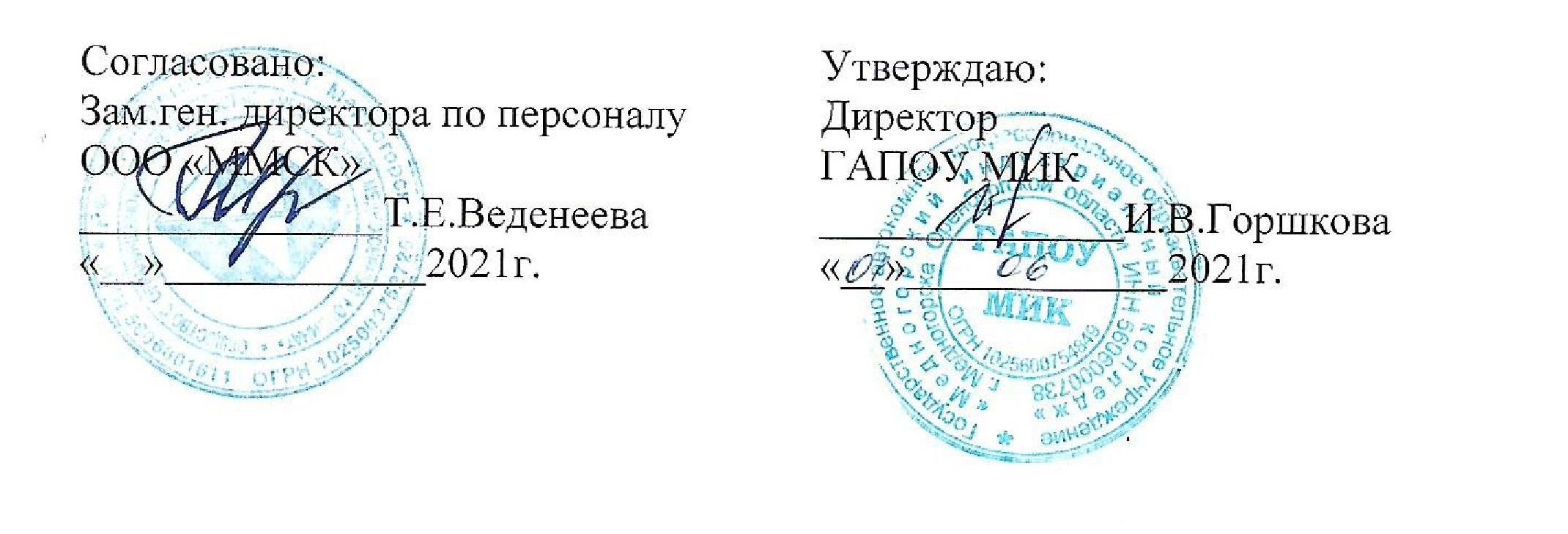 1. ПАСПОРТ ПРОГРАММЫ производственной  ПРАКТИКи32. СТРУКТУРА И СОДЕРЖАНИЕ ПРОГРАММЫ производственной ПРАКТИКИ ПО ПРОФЕССИОНАЛЬНОМУ МОДУЛЮ53. УСЛОВИЯ РЕАЛИЗАЦИИ РАБОЧЕЙ ПРОГРАММЫ производственной ПРАКТИКИ94. КОНТРОЛЬ И ОЦЕНКА РЕЗУЛЬТАТОВ ОСВОЕНИЯ ОБЩИХ И ПРОФЕССИОНАЛЬНЫХ КОМПЕТЕНЦИЙ В ХОДЕ производственной ПРАКТИКИ125. Оформление результатов Прохождения производственной практики16ПРИЛОЖЕНИЯ20Всего 36 часов в соответствии с рабочей программой профессионального модуля ПМ.02 Выполнение сервисного обслуживания бытовых машин и приборов Форма проведения концентрированноВсего 36 часов в соответствии с рабочей программой профессионального модуля ПМ.02 Выполнение сервисного обслуживания бытовых машин и приборов Форма проведения концентрированноВид учебной работыВид учебной работыКоличество часовМаксимальная учебная нагрузка (всего)Максимальная учебная нагрузка (всего)36Обязательная учебная нагрузка (всего)Обязательная учебная нагрузка (всего)36в том числе:в том числе:теоретические занятиятеоретические занятияпрактические занятияпрактические занятия36Итоговая аттестация:Итоговая аттестация:Дифференцированный зачетКод и наименование ПКВиды работПоказатели освоения ПКФормат практики (рассредоточе но/ концентриров анно) с указанием базы практикиПК 2.1.Организовывать и выполнять работы по эксплуатации обслуживанию и ремонту бытовой техники.Ремонт электродвигателей, применяемых в приборах и машинах бытового назначенияопределение видов и способов качественной организации технического обслуживания и ремонта бытовой техники;оптимальная скорость и точность выполнения работ;грамотный выбор технологического оборудования итехнологической оснастки: приспособлений, материалов, основного и вспомогательного инструментаПрактика концентрирова нная в ООО «ММСК»Практика концентрирова нная в ГАПОУ «МИК»ПК 2.2.Осуществлять диагностику и контроль технического состояния бытовой техники.Выполнение диагностики и контроля технического состояния бытовой     техники.точность и грамотность оформления технической документации;грамотность составления локальных актов придиагностике и контроле технического состояния;обоснованностьрекомендаций по улучшению технического состояниябытовой техники;умелое использование современных методовдиагностированияПК 2.3.Прогнозировать отказы, определять ресурсы, обнаруживать дефекты электробытовой техники.Обнаружение дефектов электробытовой техникиобоснованность выбора технологического оборудования итехнологической оснастки;точность и скорость чтения чертежей и схем;качество рекомендаций по обнаружению дефектов электробытовой техники;эффективность использования материалов;-грамотность осуществления контроля состояния электробытовой техники.Наименование разделов производственной практики и темВиды выполняемых работОбъем часовУровень освоенияТема 1.1. Ремонт электродвигателей, применяемых в приборах и машинах бытового назначенияУчастие в разборочно-сборочных работах выбор оборудования и приспособлений для ремонта однофазных электродвигателей освоение методов испытаний и требований к отремонтированным электродвигателям выполнение операций по ремонту электродвигателей , применяемых в приборах и машинах бытового назначениятехника безопасности при диагностике, ремонте и испытаниях электродвигателей41Тема 1.2. Ремонт бытовых холодильных приборовУчастие в разборочно-сборочных работах компрессорных и абсорбционных холодильников отечественного производства выбор оборудования, инструмента и приспособлений для диагностики и ремонта компрессорных и абсорбционных холодильников выполнение операций по ремонту компрессорных и абсорбционных холодильников техника безопасности при диагностике, ремонте и испытаниях компрессорных и абсорбционных холодильниковучастие в разборочно-сборочных работах холодильников зарубежного производствавыполнение операций по ремонту холодильников зарубежного производстватехника безопасности при диагностике, ремонте и испытаниях холодильников зарубежного производства.42Тема 1.3 Ремонт машин для обработки белья Участие в разборочно-сборочных работах бытовых стиральных машин выбор оборудования, инструмента и приспособлений для диагностики и ремонта бытовых стиральных машин выполнение операций по ремонту бытовых стиральных машин техника безопасности при диагностике, ремонте и испытаниях бытовыхстиральных машин участие в разборочно-сборочных работах электроутюгов и гладильных машин выбор оборудования, инструмента и приспособлений для диагностики и ремонта электроутюгов и гладильных машин выполнение операций по ремонту электроутюгов и гладильных машин техника безопасности при диагностике, ремонте и испытаниях электроутюгов и гладильных машин42Тема 1.4 Ремонт уборочных машинУчастие в разборочно-сборочных работах уборочных машин выбор оборудования, инструмента и приспособлений для диагностики и ремонта уборочных машин выполнение операций по ремонту уборочных машин техника безопасности при диагностике, ремонте и испытаниях уборочных машин42Тема 1.5 Ремонт приборов для создания микроклиматаУчастие в разборочно-сборочных работах кондиционеров выбор оборудования, инструмента и приспособлений для диагностики и ремонта кондиционеров выполнение операций по ремонту кондиционеров техника безопасности при диагностике, ремонте и испытаниях кондиционеров участие в разборочно-сборочных работах вентиляторов  выбор оборудования, инструмента и приспособлений для диагностики и ремонта вентиляторов42Тема 1.6 Ремонт кухонных электроприборовУчастие в разборочно-сборочных работах посудомоечных машин выбор оборудования, инструмента и приспособлений для диагностики и ремонта посудомоечных машин выполнение операций по ремонту посудомоечных машин техника безопасности при диагностике, ремонте и испытаниях посудомоечных машин участие в разборочно-сборочных работах электрокофемолок и миксеров выбор оборудования, инструмента и приспособлений для диагностики и ремонта электрокофемолок и миксеров выполнение операций по ремонту электрокофемолок и миксеров техника безопасности при диагностике, ремонте и испытаниях электрокофемолок и миксеров.42Тема 1.7 Ремонт нагревательных приборовУчастие в разборочно-сборочных работах электрических чайников выбор оборудования, инструмента и приспособлений для диагностики и ремонта электрических чайников выполнение операций по ремонту электрических чайников техника безопасности при диагностике, ремонте и испытаниях электрических чайников участие в разборочно-сборочных работах микроволновоквыбор оборудования, инструмента и приспособлений для диагностики и ремонта микроволновок выполнение операций по ремонту микроволновок техника безопасности при диагностике, ремонте и испытаниях микроволновок участие в разборочно-сборочных работах электрообогревателейвыбор оборудования, инструмента и приспособлений для диагностики и ремонта электрообогревателей выполнение операций по ремонту электрообогревателейтехника безопасности при диагностике, ремонте и испытаниях электрообогревателей42Тема 1.8 Ремонт электроинструментаУчастие в разборочно-сборочных работах электродрелейвыбор оборудования, инструмента и приспособлений для диагностики и ремонта электродрелейвыполнение операций по ремонту электродрелей техника безопасности при диагностике, ремонте и испытаниях электродрелей42Дифференцированный зачётДифференцированный зачёт4ИТОГОИТОГО36По окончании производственной практики обучающийся должен оформить и сдать:-отчет по практике (приложение 1)- характеристику (приложение 2);- аттестационный лист (приложение 3).По окончании производственной практики обучающийся должен оформить и сдать:-отчет по практике (приложение 1)- характеристику (приложение 2);- аттестационный лист (приложение 3).Результаты (освоенные профессиональные компетенции)Основные показатели оценки результатаОсновные показатели оценки результатаФормы и методы контроля и оценкиПК.2.1 Организовывать и выполнять работы по эксплуатации,обслуживанию и ремонту бытовой техникиопределение видов и способов качественной организации технического обслуживания и ремонта бытовой техники;оптимальная скорость и точность выполнения работ;грамотный выбор технологического оборудования итехнологической оснастки: приспособлений, материалов, основного и вспомогательного инструментаопределение видов и способов качественной организации технического обслуживания и ремонта бытовой техники;оптимальная скорость и точность выполнения работ;грамотный выбор технологического оборудования итехнологической оснастки: приспособлений, материалов, основного и вспомогательного инструментаТекущий контроль в форме:- собеседования; Промежуточный контроль в форме дифференцированного зачета по учебной практикеПК.2.2 Осуществлятьдиагностику и контроль технического состояния бытовой техникиточность и грамотность оформления технической  документации;грамотность составления локальных актов при диагностике и контроле технического состояния;обоснованностьрекомендаций по улучшению технического состояния бытовой техники;умелое использование                                современных методов диагностированияточность и грамотность оформления технической  документации;грамотность составления локальных актов при диагностике и контроле технического состояния;обоснованностьрекомендаций по улучшению технического состояния бытовой техники;умелое использование                                современных методов диагностированияТекущий контроль в форме:- собеседования; Промежуточный контроль в форме дифференцированного зачета по учебной практикеПК.2.3 Прогнозировать отказы, определять ресурсы, обнаруживать дефекты электробытовой техникиобоснованность выбора технологического оборудования итехнологической оснастки;точность и скорость чтения чертежей и схем;качество рекомендаций по обнаружению дефектов электробытовой техники;эффективность использования материалов;грамотность осуществления контроля состояния электробытовой техники и обнаружения дефектовРезультаты (освоенные общие компетенции)Основные показатели оценки результатаФормы и методы контроля и оценкиОК.1 Выбирать способы решения задач профессиональной деятельности применительно к различным контекстам– демонстрация знаний основных источников информации и ресурсов для решения задач и проблем в профессиональном и/или социальном контексте;– самостоятельный выбор и применение методов и способов решения профессиональных задач в профессиональной деятельности;– способность оценивать эффективность и качество выполнения профессиональных задач;– способность определять цели и задачи профессиональной деятельности;– знание требований нормативно-правовых актов в объеме, необходимом для выполнения профессиональной деятельностинаблюдение за выполнением работ;интерпретаци я результатов наблюдений за деятельность ю обучающегос я в процессе освоения программы практики.ОК.2 Осуществлять поиск, анализ и интерпретацию информации, необходимой для выполнения задач профессиональной деятельности.– способность определять необходимые источники информации;– умение правильно планировать процесс поиска; – умение структурировать получаемую информацию и выделять наиболее значимое в результатах поиска информации;– умение оценивать практическую значимость результатов поиска;– верное выполнение оформления результатов поиска информации;– знание номенклатуры информационных источников, применяемых в профессиональной деятельности;– способность использования приемов поиска и структурирования информациинаблюдение за выполнением работ;интерпретаци я результатов наблюдений за деятельность ю обучающегос я в процессе освоения программы практики.ОК.3 Планировать и реализовывать собственное профессиональное и личностное развитие– умение определять актуальность нормативно-правовой документации в профессиональной деятельности;– знание современной научной профессиональной терминологии в профессиональной деятельности;– умение планировать и реализовывать собственное профессиональное и личностное развитиенаблюдение за выполнением работ;интерпретаци я результатов наблюдений за деятельность ю обучающегос я в процессе освоения программы практики.ОК.4 Работать в коллективе и команде, эффективно взаимодействовать с коллегами, руководством, клиентами– способность организовывать работу коллектива и команды; – умение осуществлять внешнее и внутреннее взаимодействие коллектива и команды;– знание требований к управлению персоналом; – умение анализировать причины, виды и способы разрешения конфликтов; – знание принциповэффективного взаимодействия с потребителями услугнаблюдение за выполнением работ;интерпретаци я результатов наблюдений за деятельность ю обучающегос я в процессе освоения программы практики.ОК.5 Осуществлять устную и письменную коммуникацию на государственном языке Российской Федерации с учетом особенностей социального и культурного контекста– демонстрация знаний правил оформления документов и построения устных сообщений;– способность соблюдения этических, психологических принципов делового общения; – умение грамотно излагать свои мысли и оформлять документы по профессиональной тематике на государственном языке, проявлять толерантность в рабочем коллективе;– знание особенности социального и культурного контекстанаблюдение за выполнением работ;интерпретаци я результатов наблюдений за деятельность ю обучающегос я в процессе освоения программы практики.ОК.6 Проявлятьгражданско-патриотическую позицию, демонстрировать осознанное поведение на основе традиционных общечеловеческих ценностей– знание сущности гражданско-патриотической позиции, общечеловеческих ценностей;– значимость профессиональной деятельности по профессиинаблюдение за выполнением работ;интерпретаци я результатов наблюдений за деятельность ю обучающегос я в процессе освоения программы практики.ОК.7 Содействовать сохранению окружающей среды, ресурсосбережению, эффективно действовать в чрезвычайных ситуациях– умение соблюдать нормы экологической безопасности; – способность определять направления ресурсосбережения в рамках профессиональной деятельности;– знание правил экологической безопасности при ведении профессиональной деятельности;– знание методов обеспечения ресурсосбережения при выполнении профессиональных задачнаблюдение за выполнением работ;интерпретаци я результатов наблюдений за деятельность ю обучающегос я в процессе освоения программы практики.ОК.8 Использовать средства физической культуры для сохранения и укрепления здоровья в процессе профессиональной деятельности и поддержания необходимого уровня физической подготовленности– умение применять рациональные приемы двигательных функций в профессиональной деятельности;– демонстрация знаний основ здорового образа жизни;– знание средств профилактики перенапряжениянаблюдение за выполнением работ;интерпретаци я результатов наблюдений за деятельность ю обучающегос я в процессе освоения программы практики.ОК.9 Использовать информационные технологии в профессиональной деятельности– способность применения средств информационных технологий для решения профессиональных задач; – умение использовать современное программное обеспечение;– знание современных средств и устройств информатизации;– способность правильного применения программного обеспечения в профессиональной деятельностиОК.10 Пользоваться профессиональной документацией на государственном и иностранном языках– способность работать с нормативно-правовой документацией;– демонстрация знаний по работе с текстами профессиональной направленности на государственном и иностранных языкахОК.11 Использовать знания по финансовой грамотности, планировать предпринимательскую деятельность в профессиональной сфере– демонстрация знаний финансовых инструментов; – умение определять инвестиционную привлекательность коммерческих проектов;– способность создавать бизнес-план коммерческой идеи, умение презентовать коммерческую идеюНаименование профессиональной компетенцииКачественный уровень освоения компетенции*